SIMCOE  CHAPTER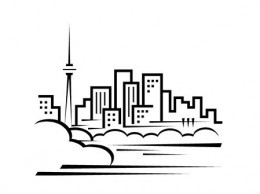 CPC Heritage Club                          Autumn  Newsletter – October 2018I have now seen several stores who have their Christmas Decorations for sale on the shelves.  As George and I have traveled through Ontario we have not observed too much colour changes in the leaves but the nights and days are becoming cooler.  I hope everyone enjoyed our long hot summer as predictions say that this winter will be very cold.It is that time of the year again when we are asking you to pay your yearly dues.  By becoming a paid member of the Simcoe Chapter for the low cost of $10 for the year 2019, you will continue to receive the Quarterly newsletters and information about the dates and times of activities that will be offered to our Membership. You will also be eligible to join Goodlife Fitness and qualify for Johnson Insurance.We can now accept dues by E transfer at simcoe.heritage2018@gmail.com, please add your name in comments so we know who is paying their dues.Our year is winding down with only one more luncheon and our annual Christmas Party with Pineridge Chapter plus our last trip on Dec 3 to see the lights in Simcoe. I encourage you to come out and enjoy the camaraderie of seeing old friends and making new acquaintances.  Remember your  friends and family are invited to attend our planned events with you.Remember to check out the Simcoe Page on the Heritage website at heritageclub.ca for updates on upcoming events, pictures and other information.I look forward to seeing you again at our next event.PresidentToronto AGMFrom May 25 to May 31, 2018, Simcoe Heritage Chapter as well as Humber, Pineridge and Trent-Severn Chapters co hosted the Annual Meeting of the Chapter Presidents of the Heritage Clubs, coast to coast.  This event was held at the Yorkdale Holiday Inn Toronto, and may I say we did ourselves proud on the planned activities and meetings held during this event.  A special thank you to Claire Andrews who hosted our hospitality suite. It was also wonderful that Ann Boles and Dom Capalbo were able to attend the Banquet.  I know that Dom enjoyed seeing several of the Presidents that he had worked with during his term as Simcoe President. Our Charity of Choice,  was Toronto Sick Kids Foundation, donations made during the AGM totalled $3770.  Simcoe Chapter donated $500 to this very worthy cause.Upcoming  Events for 2018Mon. Nov  5, 2018: The Mandarin Restaurant (12 noon)We will meet at The Mandarin Restaurant, 2206 Eglinton Ave East at Birchmount, in Scarborough for our buffet luncheon  We are asking that you bring an unwrapped toy to be donated to Toy Mountain.  Seniors please bring along your identification.  The cost is $14 for Active paid Members and $20 for Non-members.. Simcoe Chapter will subsidise for the buffet, drinks (non Alcoholic), taxes and tip.  Register early to reserve your spot by phoning: Marcella Drover at  416 - 690 - 7695This meeting will also be our Elections meeting for the following positions: President  and Secretary   Wednesday Nov 7 - Crafters Caravan: A Knitters JauntJanice Adams and myself are the only ones who have signed up for this trip so far.Monday Dec 3 - The Panorama of Christmas Lights in Simcoe Plus Dinner at the Erie Beach HotelThe lovely Christmas Lights displays in the town of Simcoe are an annual favourite withmany of our customers. We’ll start off our fun day with a stop at the popular Dutch Mill Country Market in Waterdown where you can enjoy a little shopping time, plus a coffee on your own if you wish. Then we’ll head to the Erie Beach Hotel in the charming lakeside town of Port Dover, on Lake Erie. Their Full Course Dinner of Roast Turkey and Fresh Lake Erie Pickerel is served family-style and comes with all of the Hotel’s nice ‘extras’: their Cove Room Salads, Relish Tray, and their famous Celery Bread. Finish off with Sherbet and a Beverage before we head over to the nearby town of Simcoe, where we’ll enjoy a Guided Tour of their wonderful ‘River of Lights’, featuring 65 displays and over 130,000 lights! At the end of thetour, complimentary Cookies and Hot Drinks are enjoyed before we head for home.Just $93.00 Per Person cost includes Motorcoach Transportation, Lunch, All Taxes and Meal Tip. 9 members and friends have signed up for this tour.Christmas Luncheon - Dec  12, 2018, (11:00 to 14:30)      Again we are joining with our Sister Chapter, Pineridge,  for our Christmas Banquet.      Join us for a festive Christmas Banquet at the award winning Centennial College Culinary School, located at 937 Progress Ave., Scarborough. A buffet, with turkey, salmon, or a vegetarian plate, and all the trimmings, salads, with dessert, and an available cash bar in an intimate, private dining room, will be served at their brand new facility.      There will be live entertainment, draw prizes, and a chance to mingle with old colleagues and friends.Please register early with Ann Boles (416-471-1861 after 6pm) and confirm your spot with your cheque , sent to Simcoe Chapter at 807 St. Martins Dr, Pickering Ontario  L1W 1N1. The cost for members is $25.00 per member, $30.00 non-members.You must register and prepay for your lunch to attend this event. The deadline is Nov. 30, 2018.Note: For those driving to this event, there is adjacent parking lots "2 & 3"  (park in the regular, not in the pay and display area.) Reminder to not pay when parking but to bring your ticket inside so it can be validated for the negotiated 1/2 price $5 flat fee for our event that day. Car pooling and public transit would also be great ideas for that day.A Look back at  Our 2018 EventsWednesday April 11 -  ‘The Show Must Go On!’ New Musical ReviewMyself and Ann went on this trip. I know that we both enjoyed a great meal and show.  A wonderful day out for both of us, lots of tunes from our younger days.Monday April 23 at 12 Noon: The Mandarin RestaurantWe had a total of 43 members, family and friends attend this luncheon.  It was so wonderful to have so many of you come out, especially due to the fact that we had rescheduled due to the ice storm on the original April 16th date.  We collected $75 for the Daily Bread Food Bank.Thursday May 10 - It's Blossom Time in NiagaraWe returned the tickets for this as we had no one show interest in going on this trip.  Wednesday May 16 at 12: Noon The Mandarin RestaurantWe had 19 attend this luncheon and collected a total of $16 for the Daily Bread Bank Food Drive.Monday June 4  at 12: Noon The Mandarin RestaurantA total of 29 people attended this luncheon including some paid members who had not come out before and we collected $8.25 for the Daily Bread Food Bank.  A donation as been  made to the Food Bank in October of  this year.Sunday June 10 - A Spring Jaunt to Niagara With Brunch at Queenston HeightsWe had no one who was interested on going on this trip.Friday, June 22, 2018: Annual Charity Golf TournamentPeter and Nancy Demers as well as George and Lea Maynard represented Simcoe Chapter while attending this Golf Tournament.  Everyone had a great day of golf.Saturday July 28 - Collingwood Elvis Festival6 members and friends attended this event.  There was lots to see and several Elvis Impersonators to entertain us.Monday August 13 at 12: Noon The Mandarin RestaurantWe had a total of  24 members and friends attend this luncheon.  $64.50 was collected for the Daily Bread Food Bank. Saturday Aug 18 - It’s Market Day in St. Jacobs We had no interest showing from our membership to attend this trip.Saturday Sept 8 - Trent Severn  - Charity Golf TournamentPeter and Nancy Demers as well as George and Lea Maynard represented Simcoe Chapter while attending this Golf Tournament.  Everyone had a great day of golf.Monday September 17 at 12: Noon -  Occasions RestaurantAs some of our members had requested a different venue for our luncheons we tried a luncheon at Occasions and had 32 members and friends attend.  A collection was taken for the Daily Bread Food Bank and we collected $80.55 at this event.Tuesday Sept 25 - Autumn Colours, Cruising, and Cranberries We have 7 members who have went on this tour.  Even thought the day included rain the lunch on the boat as well as the trip to the Cranberry Farm was enjoyed by all.2018 Heritage Club ScholarshipsHeritage Club awarded three scholarships to the following students Kathleen (Katie) Myatt - of Hanover ON, she is the granddaughter of Grand-Saugeen member Carl Myatt.Elizabeth Lang - of Edmonton, AB, she is the daughter of Parkland member James Lang.Hanna Ronsky - of Calgary AB, she is the granddaughter of Parkland member Nick Ronsky.Reminder the the deadline for applications for the 2019 scholarships is June 30, 2019.The program details are available on the Heritage Club website at heritageclub.ca under LINKS. The National Co-ordinator, and all applications and queries should be directed to Eldred Holmes at holmese@nl.rogers.comWelcome to Our 2018 New Members: Steve Bryers 	Antonio Sottile	Vince Mirecki		Hasi- Singh Sidhu		Bill Boyd		Shefin VallaNew  2018 Paid Simcoe  Members:Wayne Delyon	Sandro Pinti		John Doyle		Fanny ChangPeter Ribeiro		Marisa Mucchi	Richard Elmhirst	George KotsopoulosYu Chaw Tong	Pam SullivanNew Associate Paid  Members Antoinette Dimarco		Irene Pinti			Carol WhalenThere are currently 867 members in Simcoe Chapter.  Presently we have 129 paid members and  22 paid associate numbers.We are still recruiting for more new members. Applications to join Simcoe or any of the Heritage Clubs can be found on the CPC Heritage Club website. We would hope that  you will share and encourage eligible  Posties to join our Simcoe Chapter.In Memorium Barbara Franklin		Ronald McGann		William MihowichEdward Ries			Jack Tom			Alice YeznikianVic Robinson			John Lupichuk		David D'AndradeFred Stankevitsch		Kenneth ThompsonThese are Simcoe members who we have been notified that have passed.  Our condolences to their families on their loss.  If you are aware of the passing of any of our members we would ask that you please notify us.Life EventsHave you had any life events you would like to share in our newsletter?  Let me know so I can include your news. Contact me at: maynardlea2@gmail.com . WebNewsPlease check out our Simcoe web page heritageclub.ca.  as well as the other 28 Chapters to find out what activities Heritage members are involved in.Simcoe Chapter Heritage Club also have a page out on Facebook.  Feel free to check us out for photos of our events and updates to upcoming events.Please check these pages frequently as we will be posting upcoming events for 2018/19 as they are arranged.Volunteering - Did you Know?The Canada Post Heritage Club motto is “People helping People”. With that in mind, your Simcoe Chapter donates generously on your behalf to worthwhile charities every year.  We have just made a donation on to the Daily Bread Food Bank for $500. for their Thanksgiving drive. Thanks to all the members who made donations during our luncheons.  As part of what the Simcoe Chapter is evaluated on for our yearly funds from the National Executive is the involvement of our members in Volunteer activities. I would ask that you keep a record of the hours you spend this year doing volunteer work.Your volunteer hours can be sent to me by email @ maynardlea2@gmail.com or call me at 905 839 7439.Pop Can TabsOur member, Paul Palen has requested that we ask our members to collect the tabs from pop and beer cans for him, as he donate them to the Hospital for Sick Kids. Any pop tabs you have collected can be brought to our next luncheon.  We would like to thank our members for helping to support Paul in his collection for this worthy cause.Bowling AfternoonOur member, Nancy Fleming has volunteered to look into arranging an afternoon of bowling for our members, if there is enough interest.  This event will be planned for an afternoon in the late spring of 2019.  The bowling alley offers both five and ten pin bowling, there is also a room that can be used for cards.  As we would need to know how many members would like to participate in a bowling afternoon, please contact Lea Maynard @905 839 7439 or maynardlea2@gmail.comSanta Letter Writing VolunteersCongratulations to Dom Capalbo who was acknowledged by the National Heritage Executive  for his Santa writing contribution for 2017.We are now looking for volunteers to help us with this annual Canada Post Program in 2018.If you are interested in answering Children's Santa letters please contact Lea Maynard at 905 839 7439 or maynardlea2@gmail.com .  This program kicks off in November and run until mid January.Pat Byrne has recently retired and has agreed to be our Simcoe coordinator for this event again this year. We again have a team of members who will be working at Sick Kids Hospital distributing children's letters to be  answered by volunteers from the Sick Kids staff.  I would like to thank all the members who give their time to help with this program.  CHANGE OF ADDRESS NOTICEName:____________________ Heritage Club National Membership #:____________Old Address:__________________________________________________________New Address:_____________________________________________________________Postal Code:__________________      Phone Number:________________________Email:______________________________       Effective Date: _________________.YOUR EXECUTIVE COMMITTEELea Maynard, Chapter President, Newsletter Writer, Member’s List, Recruitment Email: maynardlea2@gmail.com presidentEmail: simcoecpcheritageclub@gmail.com chapterAnn Boles, Treasurer / Secretary, Editor, Telephone ContactEmail: annboles1946@yahoo.ca416-471-1861 please call after 6 PM Marcella Drover, Member at LargeAlice Leung, Past PresidentWe are always looking for volunteers to complete our Executive Committee.  If you are interested or would like to discuss any of the positions further,  please contact me, Lea Maynard: maynardlea2@gmail.com.We are still actively looking for other locations for our Luncheons and are asking our members to provide us with contacts and locations of restaurants you may want us to try.  If you have any suggestions of other activities that you feel would be of interest to our members please contact myself or Ann.Simcoe Heritage Club is your club, we require your participation and suggestions to make it all that it can be.